Мансардное окно-балкон Fakro - FGH-V P2 Galeria 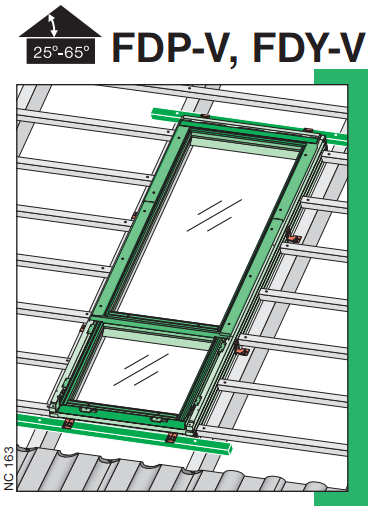 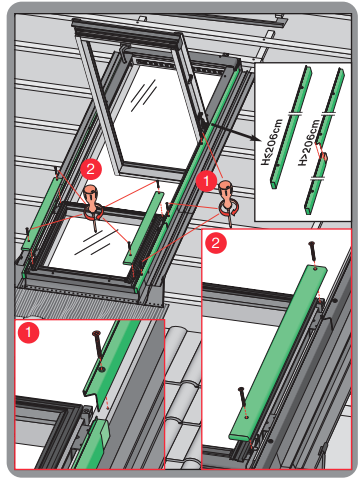 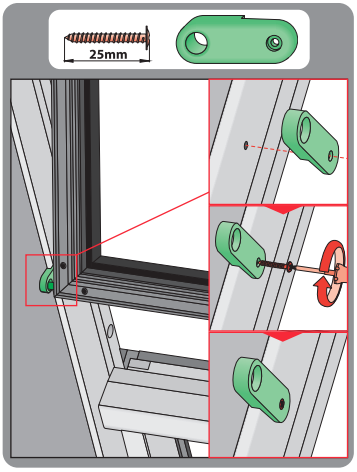 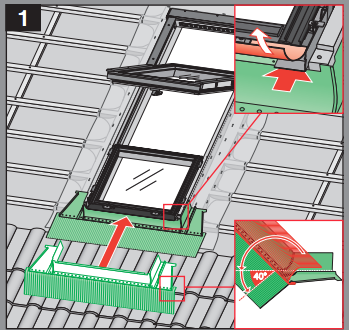 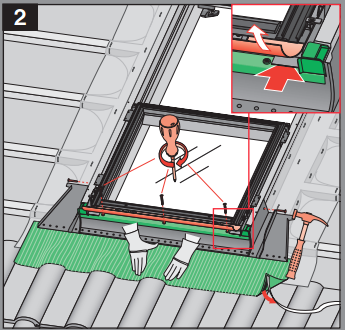 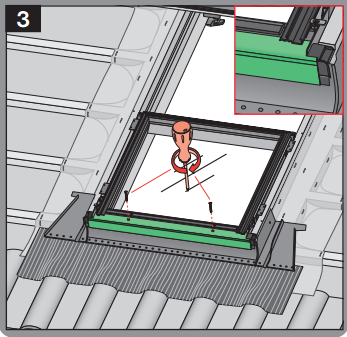 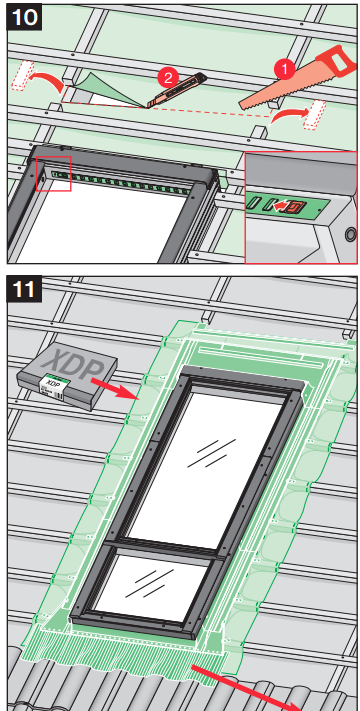 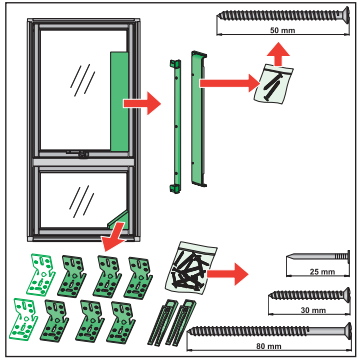 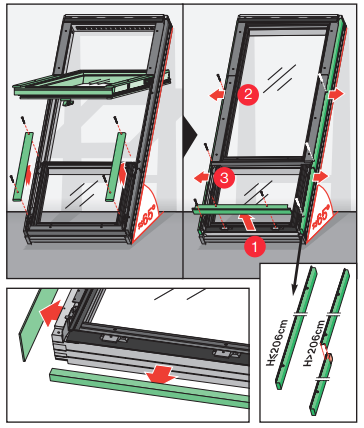 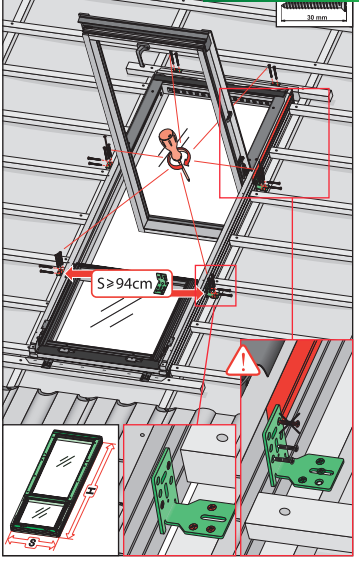 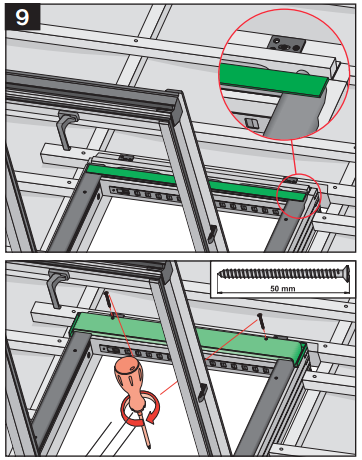 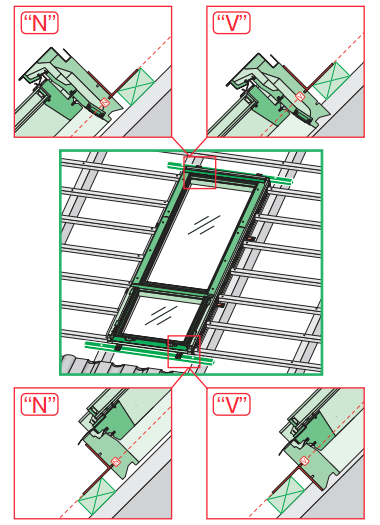 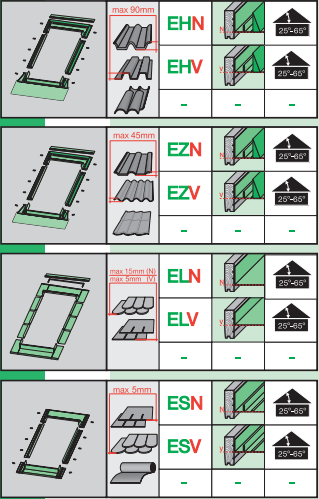 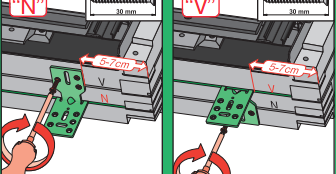 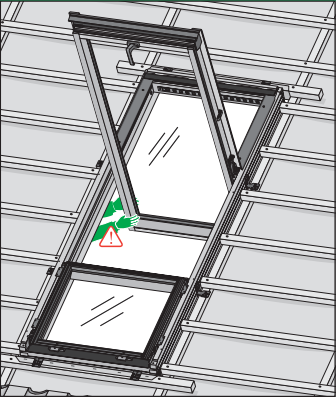 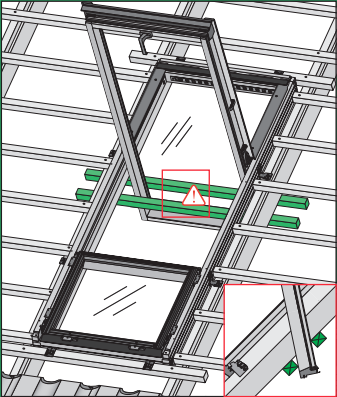 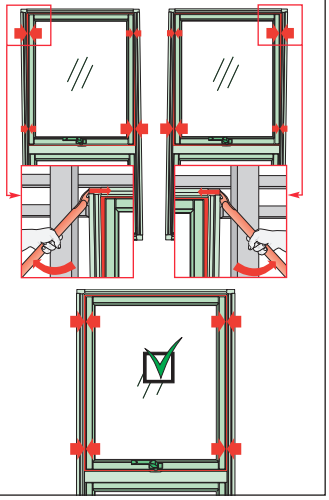 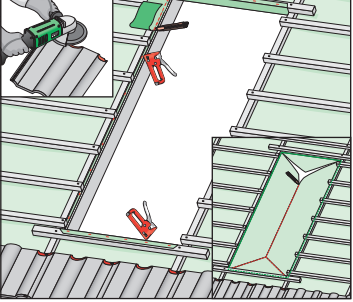 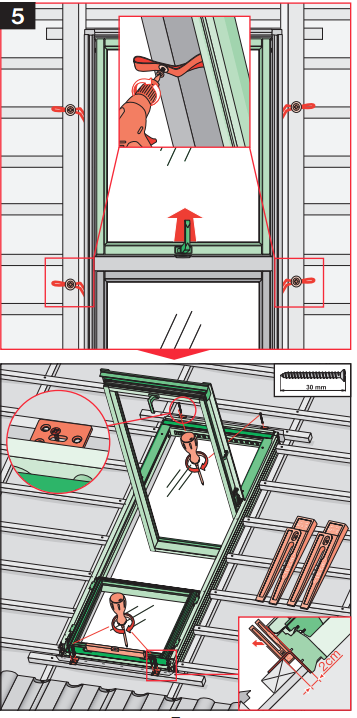 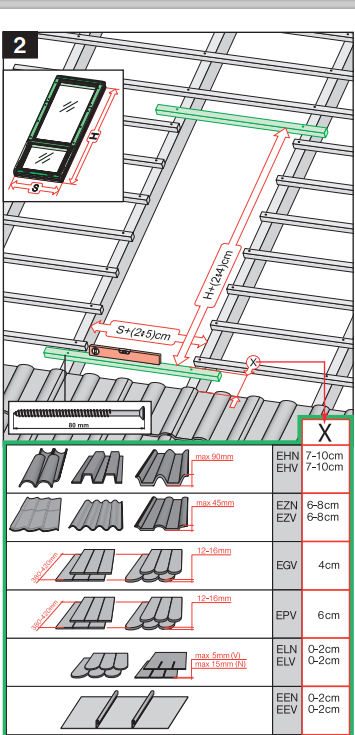 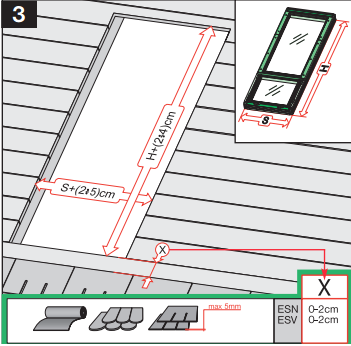 